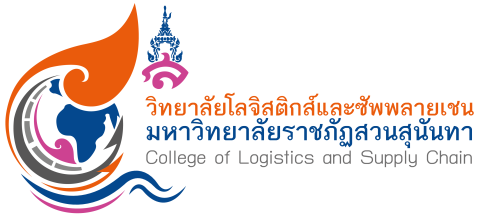 แบบรายงานการประชุม/ฝึกอบรม/สัมมนา/ศึกษาดูงานหน่วยงาน...วิทยาลัยโลจิสติกส์และซัพพลายเชน....มหาวิทยาลัยราชภัฏสวนสุนันทา๑. ข้อมูลส่วนบุคคล	ชื่อ-สกุล		นาย สราวุธ พุฒนวล			ตำแหน่ง  อาจารย์		กลุ่มบุคลากร		 สายวิชาการ			 สายสนับสนุนวิชาการ๒. หลักสูตรหรือเรื่องที่เข้าร่วมประชุม/ฝึกอบรม/สัมมนา/ศึกษาดูงาน	โครงการฝึกอบรมบุคลากรด้านมาตรฐาน GHP Good Hygiene Practices ๓. วิทยากรในการประชุม/ฝึกอบรม/สัมมนา/ศึกษาดูงาน	ดร. ชยุตพงศ์ นิลอ่อน๔. สถาบันหรือหน่วยงานที่จัดประชุม/ฝึกอบรม/สัมมนา/ศึกษาดูงาน	วิทยาลัยโลจิสติกส์และซัพพลายเชน มหาวิทยาลัยราชภัฏสวนสุนันทา ๕. ระยะเวลาที่เข้ารับการประชุม/ฝึกอบรม/สัมมนา/ศึกษาดูงาน	 1-2 พฤศจิกายน 2564 ๖. งบประมาณที่ใช้ในการประชุม/ฝึกอบรม/สัมมนา/ศึกษาดูงาน	-๗. วัตถุประสงค์ของการประชุม/ฝึกอบรม/สัมมนา/ศึกษาดูงาน	มาตรฐานสุขลักษณะที่ดีในการผลิตอาหาร หรือ จี เอช พี (GHP, Good Hygiene Practice) เป็นมาตรฐานด้าน (Manufacturing Practices) โดยครอบคลุมตั้งแต่สุขอนามัยของสถานที่ผลิต วัตถุดิบ และบรรจุภัณฑ์ สุขอนามัยในทุก ขั้นตอนการผลิต การบำรุงรักษาสถานที่ผลิต และการขนส่งจนกว่าสินค้าจะถึงมือผู้บริโภค๘. สรุปเนื้อหาสาระของการประชุม/ฝึกอบรม/สัมมนา/ศึกษาดูงาน	บางสถานการณ์ การดำเนินงานของ GHP อาจไม่เพียงพอ ที่จะรับประกันความปลอดภัยอาหาร เนื่องจาก ความซับซ้อนของการดำเนินงานด้านอาหาร และ อันตรายเฉพาะที่เกี่ยวข้องกับผลิตภัณฑ์ หรือกระบวนการ ความก้าวหน้าทาง เทคโนโลยี (เช่น การยืดอายุการเก็บรักษาผ่านการบรรจุในบรรยากาศที่ปรับเปลี่ยน (Extending shelf-life through modified atmosphere packaging) หรือการใช้งานผลิตภัณฑ์ขั้นสุดท้าย (เช่น ผลิตภัณฑ์อาหารที่กำหนดไว้สำหรับวัตถุประสงค์พิเศษ) ในกรณีดังกล่าว เมื่อมีการระบุอันตรายที่สำคัญผ่านการวิเคราะห์ความเป็นอันตรายที่ไม่ได้ควบคุมโดย GHP ควรพิจารณาประยุกต์ใช้ HACCP ควบคู่กันไปด้วย๙. ปัญหาอุปสรรคในการประชุม/ฝึกอบรม/สัมมนา/ศึกษาดูงาน			- ไม่มี๑๐. ประโยชน์ที่ได้รับจากการประชุม/ฝึกอบรม/สัมมนา/ศึกษาดูงาน	:-ต่อตนเองการฝึกอบรม และความสามารถ พนักงานต้องได้รับการฝึกอบรมเพื่อให้มีความเข้าใจ มีจริยธรรมองค์กร ตระหนักถึงพฤติกรรมและการปฏิบัติงานอย่างมีสุขลักษณะที่ดี	:- ต่อหน่วยงาน/มหาวิทยาลัย		หน่วยงานสามารถ นำไปประยุกต์ ในการจัดการเรียนการสอนได้ เพื่อพัฒนานักศึกษาให้เป็นไปตามมาตรฐานสากล โดยครอบคลุมตั้งแต่สุขอนามัยของสถานที่ผลิต วัตถุดิบ และบรรจุภัณฑ์ สุขอนามัยในทุก ขั้นตอนการผลิต การบำรุงรักษาสถานที่ผลิต และการขนส่งจนกว่าสินค้าจะถึงมือผู้บริโภค	๑๑. เอกสารหรืออื่น ๆ ที่เกี่ยวข้องที่ได้รับจากการประชุม/ฝึกอบรม/สัมมนา/ศึกษาดูงาน		-๑๒. สำเนาประกาศนียบัตร/วุฒิบัตรฯ ที่ได้รับจากการประชุม/ฝึกอบรม/สัมมนา/ศึกษาดูงาน		-๑๓. ความคิดเห็นและข้อเสนอแนะ อื่น ๆ 							(ผู้รายงาน)...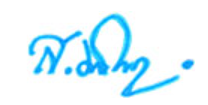 								(.........อ.สราวุธ พุฒนวล......)								วันที่ .........1/2/65..................ความคิดเห็นของผู้บังคับบัญชาชั้นต้น	...............................................................................................................................................................................................................................................................................................................................................................................................................................................................................................................................................................................................................................................................................................							(ลงชื่อ).............................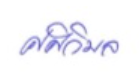 								 (...........ศศิวิมล ว่องวิไล...........)							              วันที่ ..........1/2/65...........